ОРГАНИЗАЦИЯ ПРОЕКТНОЙ ДЕЯТЕЛЬНОСТИ С МЛАДШИМИ ДОШКОЛЬНИКАМИ КАК СРЕДСТВО РЕАЛИЗАЦИИ ФГОСН.А. Атаманчук,МАДОУ «ДДС№13», воспитатель I кв. категории,г. Добрянка Пермский крайВ соответствии с ФГОС дошкольного образования и с требованиями  к результатам освоения основной образовательной программы, одним из целевых ориентиров является развитие любознательности и самостоятельности детей.  Этому способствует  подбор педагогом таких форм организации воспитательно-образовательной работы с детьми, которые направлены на развитие их творческих способностей, формирование у дошкольников интереса и потребности к активной созидательной деятельности. Эта задача в полной мере  реализуется через метод проектной деятельности, который позволяет не сообщать детям знания в готовом виде, а помочь им получить их самостоятельно.При всей своей актуальности проектная деятельность дошкольников остаётся малоизученным видом совместной деятельности взрослых и детей. В ходе реализации любого проекта педагог является основным руководителем проекта, но при этом он – партнёр и помощник ребёнка в его саморазвитии. Я широко использую проектную деятельность в своей работе независимо от возраста детей. Задачи исследовательской деятельности специфичны для каждого возраста. Мне бы хотелось уделить больше внимания работе с младшими дошкольниками, поскольку большинство педагогов считает этот возраст не совсем подходящим для реализации проектов. Я использую данный метод с детьми первой младшей группы. Основными задачами исследовательской деятельности в этом возрасте являются:Вхождение детей в проблемную игровую ситуацию, пробуждение интереса к предлагаемой деятельности (ведущая роль педагога);Активизация желания искать пути разрешения проблемной ситуации (вместе с педагогом);Формирование начальных предпосылок исследовательской деятельности (практические опыты).Для того, чтобы проект стал значимым и интересным для детей, я соблюдаю определённые условия успеха:важно, чтобы выбору темы проекта предшествовала «вспышка» интереса, некое побуждающее событие;нужно осуществлять проект сразу, пока не пропал интерес, мотивация, т.к. интересы у малышей ситуативны, у них не сформирована способность работать долго и в одном направлении;проектные задания должны предусматривать использование детьми хорошо знакомых им знаний и умений в сочетании с новыми. Знакомое создаёт чувство уверенности в своих силах, а неизвестное ведёт вперёд, к новым знаниям;следует подобрать максимально возможное дидактическое, информационное, техническое и материальное обеспечение конкретного проекта;педагогу необходимо чётко спланировать ход проекта и определить, каким видам деятельности (знаниям) дошкольники должны научиться на каждом этапе проекта;при этом педагог должен работать в сотворчестве с детьми, оказывать им педагогическую поддержку, демонстрировать постоянную заинтересованность в проекте, в успехах каждого ребёнка;ребёнку важно увидеть значимость проекта для себя, оценку взрослых, ощутить гордость за свою работу. Так повышается самооценка и вера в себя.В 2015 – 2016 учебном году я разработала и реализовала два проекта с детьми 2-3 лет. Тип моих проектов в основном игровой, творческий, исследовательский. Оба проекта  проводились со всей группой в течение двух недель. Я предлагаю вашему вниманию небольшие презентации данных проектов.Проект «Праздничный наряд для ёлочки» (декабрь 2015 г.)Цель проекта: сформировать у детей представление о ёлочной игрушке, основном атрибуте новогоднего праздника, вызвать чувство интереса к играм – экспериментам. В ходе реализации проекта была организована совместная деятельность взрослых и детей следующим образом:    - чтение художественных произведений по теме;    - разучивание песенок «Наряжаем ёлку», «Маленькой ёлочке…»;    - разучивание танцев – игр «Снеговик», «Зайки»;    - разучивание игр «Мишка под ёлкой», «Два Мороза», «Снежинки»;    - рисование «Новогодние шарики», «Наша ёлочка – краса»;    - составление описательного рассказа о ёлочной игрушке;    - использование дидактических и развивающих игр «Украсим ёлочку» (игрушками из ткани, созданными силами родителей), «Украсим ёлочку» (блоки Дьенеша), «Чем похожи и чем отличаются», «Найди, о чём расскажу» и др.;   - проведение игр – экспериментов из цикла «Водичка, водичка» (на изучение свойств воды);    - создание с детьми «Ледяных украшений для ёлочки»;     - привлечение родителей к созданию ёлочки и игрушек из ткани;           - привлечение родителей к оформлению альбома «Волшебный мир новогодних игрушек»;    - привлечение родителей к украшению группы к Новому году;     - привлечение родителей к подготовке участка группы для участия в смотре – конкурсе «Зимняя сказка».Поскольку дети первой младшей группы имеют недостаточные знания о ёлочной игрушке как основном атрибуте новогоднего праздника, а стеклянные украшения для них небезопасны, педагог предложила родителям сделать ёлочку и игрушки из ткани. Для этого была проведена беседа и оформлена папка – передвижка с информацией  для родителей по теме «Новогодние игрушки своими руками».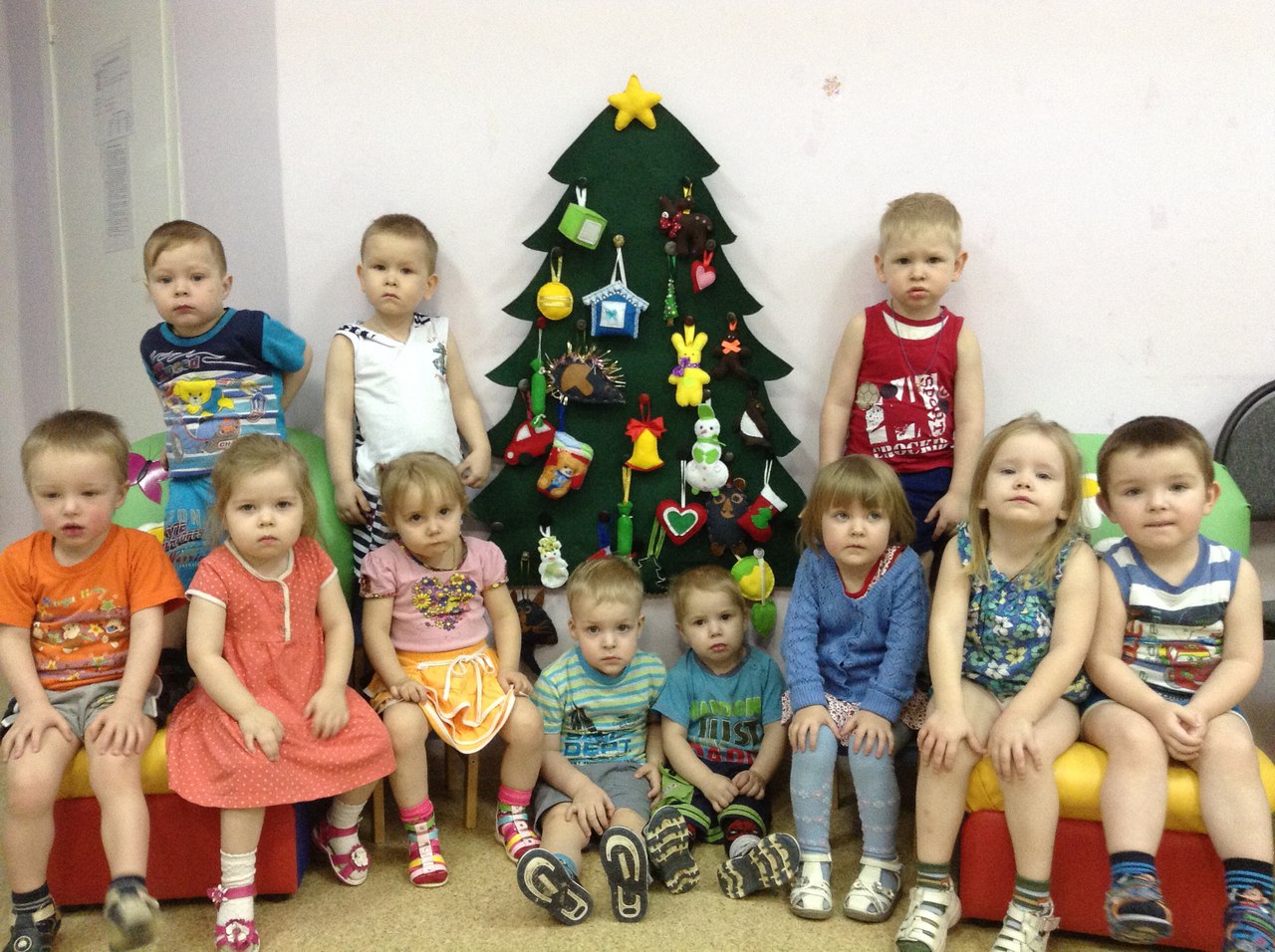 Совместная с детьми работа «Ледяные украшения для ёлочки»Прежде чем начать работу по проекту, дети познакомились с некоторыми свойствами воды: вода льётся, течёт, смывает грязь, она прозрачная. Малыши видели, что на участке были сделаны из снега фигурки петуха, оленя, индюка и лошадки, а также вырезана ёлочка. И фигурки птиц и животных были красиво украшены. Дети интересовались, почему не украшена ёлочка, и предложили её украсить. 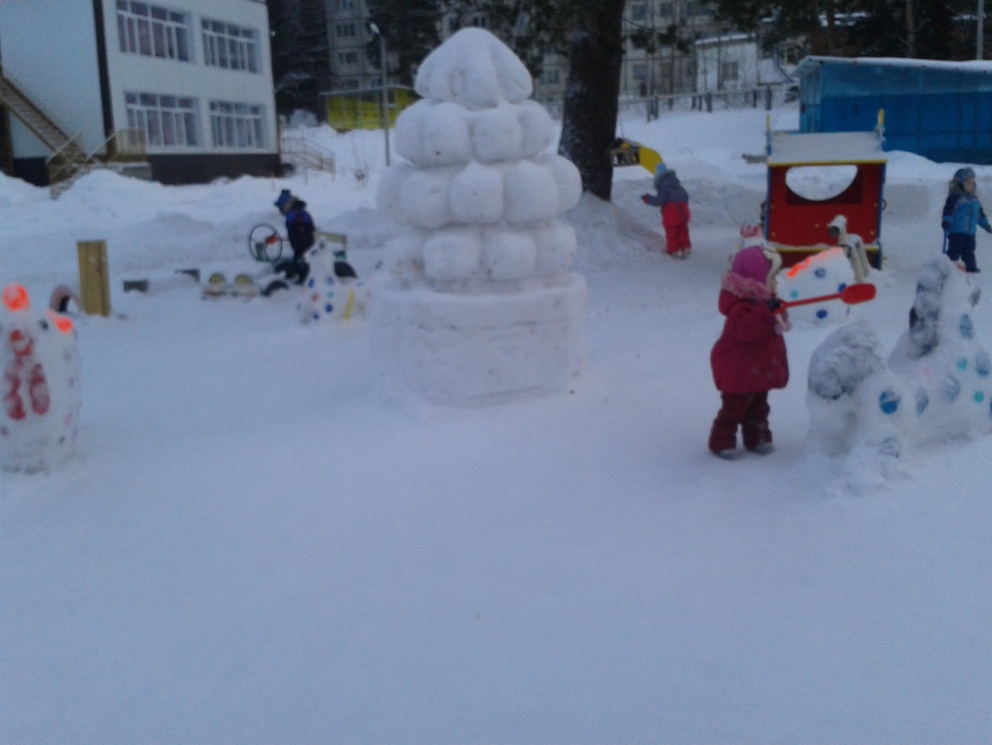 Вместе с воспитателем и родителями  дети стали думать, какие игрушки можно сделать для украшения снежной ёлочки. Таким образом, возникла проблема, значимая для детей, на решение которой направлен проект: нужны яркие и необычные игрушки для украшения снежной ёлочки на участке группы. Было решено сделать игрушки изо льда, а чтобы их было видно на белоснежной ёлочке, украшения надо покрасить. Итак, цель игры – эксперимента заключалась в следующем – познакомить  детей с другими свойствами воды:- воду можно покрасить; - она может превращаться в лёд, если на улице холодно и морозно. Во время проведения эксперимента малыши работали вместе с воспитателем поэтапно: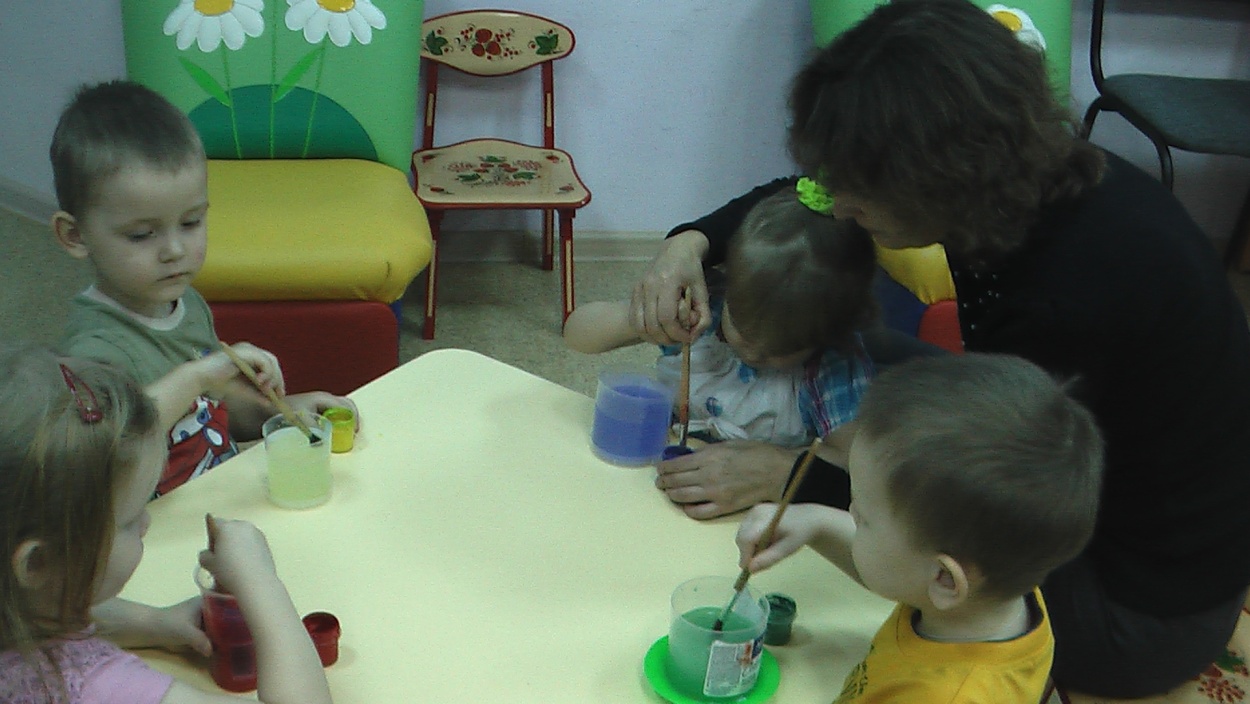 дети набирают воду в прозрачные пластиковые стаканчики. Самостоятельно или с помощью воспитателя опускают кисть с набранной краской в воду, размешивают краску в воде и делают это снова до тех пор, пока вода не примет яркий цвет.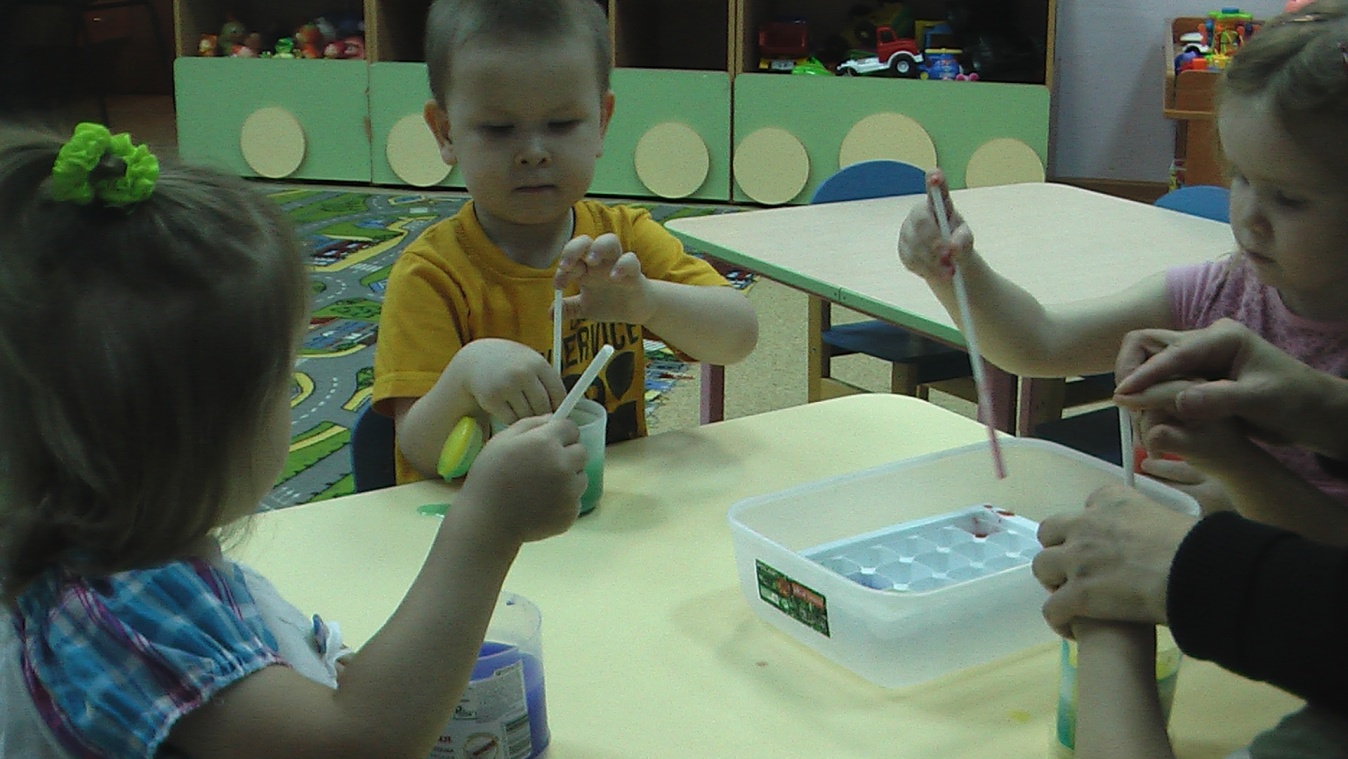 дети сами или с помощью воспитателя переливают окрашенную воду в форму. Для этого используют пластиковые трубочки: опускают трубочку в стакан с водой, закрывают верхнее отверстие пальцем, переносят трубочку и ставят нижним концом в форму, убирают палец с верхнего конца, чтобы окрашенная вода вылилась в ячейку. Это занятие очень увлекло всех малышей. Дети всей группы по очереди заполняли ячейки одной формы.затем педагог выставляет залитые формы на уличную лестницу запасного выхода группы для заморозки. Воспитатель объяснила детям, что вода способна замерзать на морозе, и напомнила им о том, как они наблюдали за замёрзшими лужами на прогулках поздней осенью.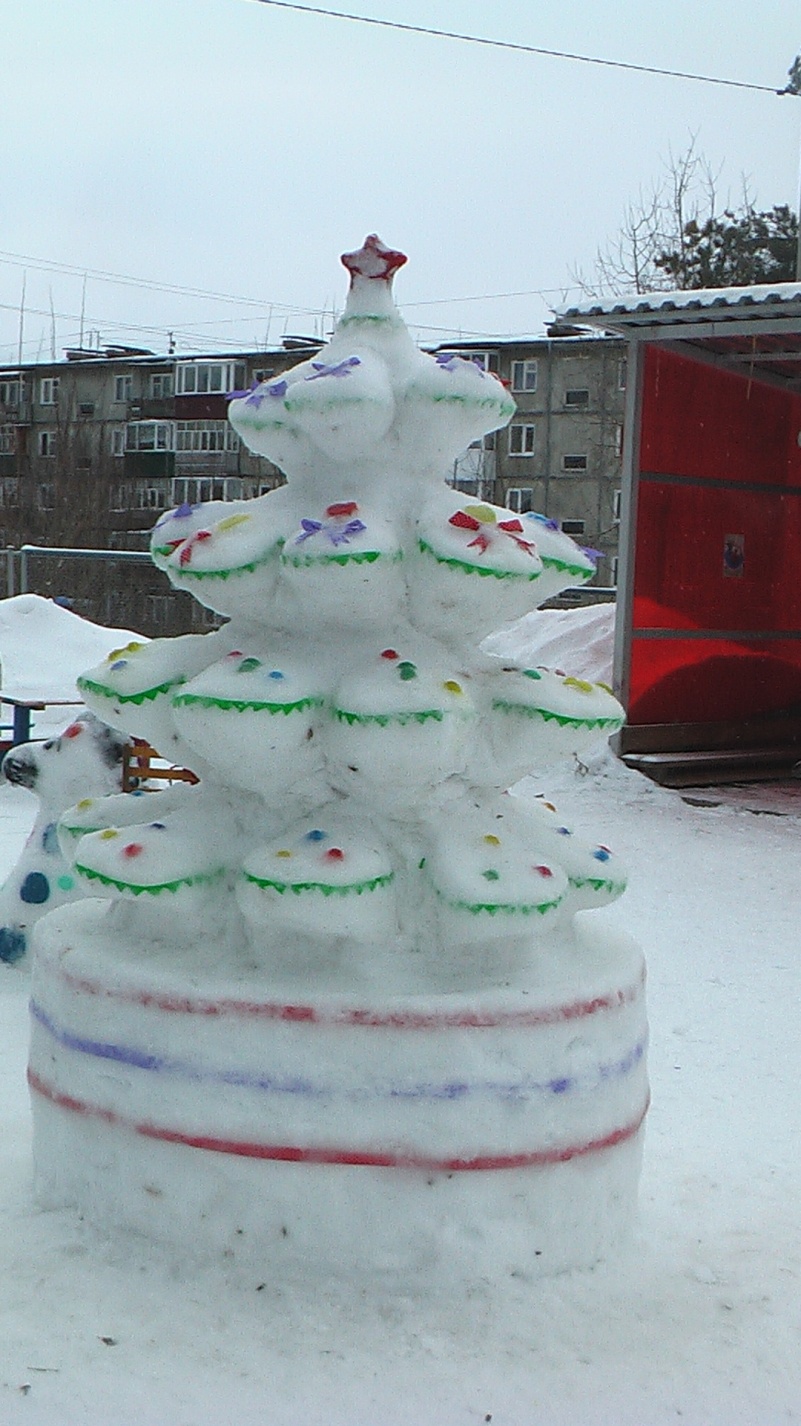 Во время совместной с родителями работы на участке снежная ёлочка была украшена ледяными украшениями. Ёлочные игрушки изо льда вмораживались в поверхность ёлочки. 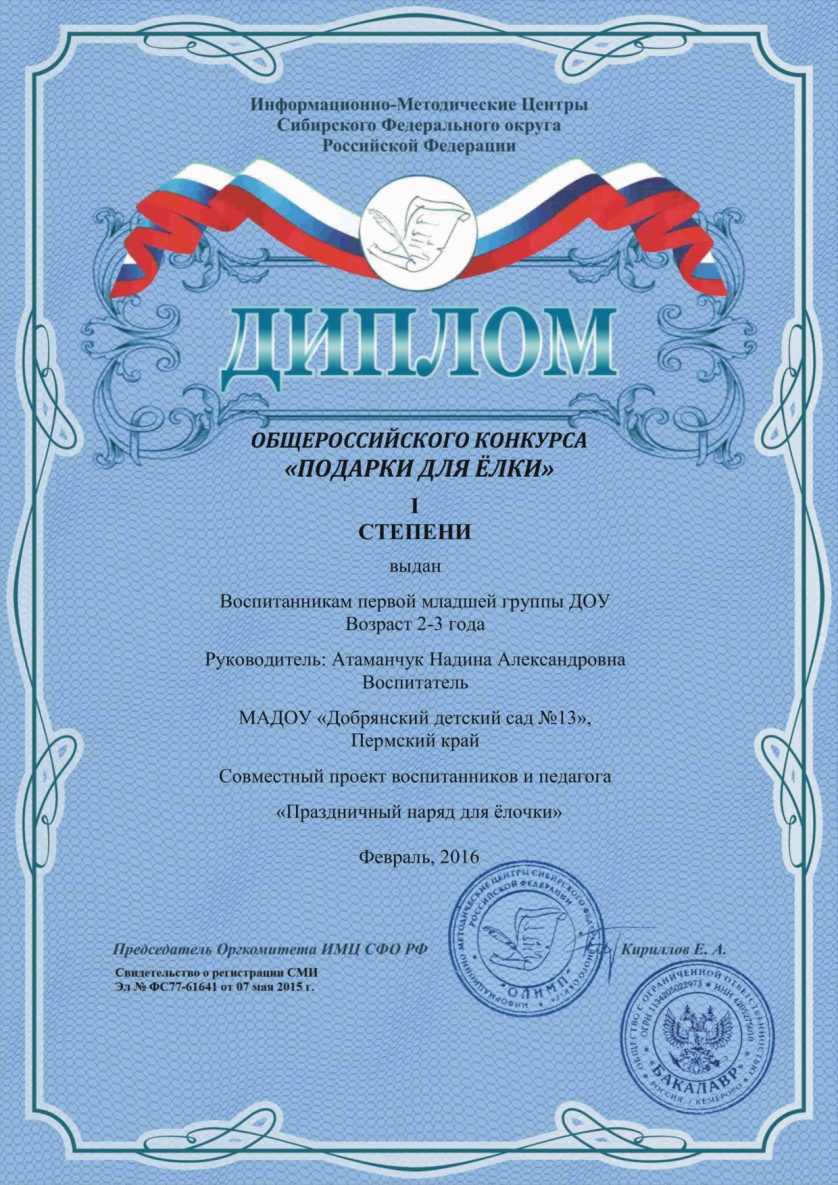 Данный проект понравился не только непосредственным участникам, но и жюри всероссийского конкурса, по итогам которого мы завоевали I место.Ожидаемые результаты реализации проектаРабота по проекту помогла расширить у детей кругозор, эстетическую восприимчивость. У дошкольников 3-х летнего возраста появился интерес к проведению экспериментов с водой и льдом. Чтение и разучивание стихов, песенок и игр дали возможность детям почувствовать себя более раскрепощёнными и уверенными в себе. Созданные детьми и родителями новогодние украшения способствовали развитию их познавательных и творческих способностей, а также более активному участию родителей в жизни детского сада и группы. Все проведённые мероприятия в целом способствовали формированию детского и родительского коллектива вновь набранной группы детского сада.Проект по гендерному воспитанию «Кто я?» (февраль – март  2016 г.)В работе детских садов все чаще стало появляться понятие «Гендерный подход в воспитании». В связи с новыми требованиями к образовательной программе  формирование гендерной принадлежности – одна из задач, стоящих перед современными педагогами.Научно доказано, что в возрасте 2-3 лет ребенок начинает понимать, к какому полу он относится,  что он либо мальчик, либо девочка и обозначает себя соответствующим образом. Выявлено, что у девочек и мальчиков разные потребности и особенности развития. Следовательно, воспитывать мальчиков и девочек, руководствуясь одинаковыми принципами воспитания, нельзя.Цель проекта: создать условия для благоприятного протекания процесса поло-ролевой социализации мальчиков и девочек младшего дошкольного возраста в детском саду и семье.В ходе реализации проекта проводились различные мероприятия с детьми:рассматривание своего изображения в зеркале и беседа «Кто такие мальчики и кто такие девочки»;беседы о гендерной принадлежности детей «Мальчики – защитники  слабых», «Девочки – мамины помощницы»;чтение и разучивание потешек, стихов (С. Маршак «О девочках и мальчиках», стихи А. Барто из цикла «Младший брат»);разучивание песен «Из чего же сделаны наши мальчишки», «Что такое доброта», «У друзей нет выходных» и др;чтение и театральные постановки сказок «Колобок», «Курочка Ряба», «Маша и медведь», «Три медведя»; 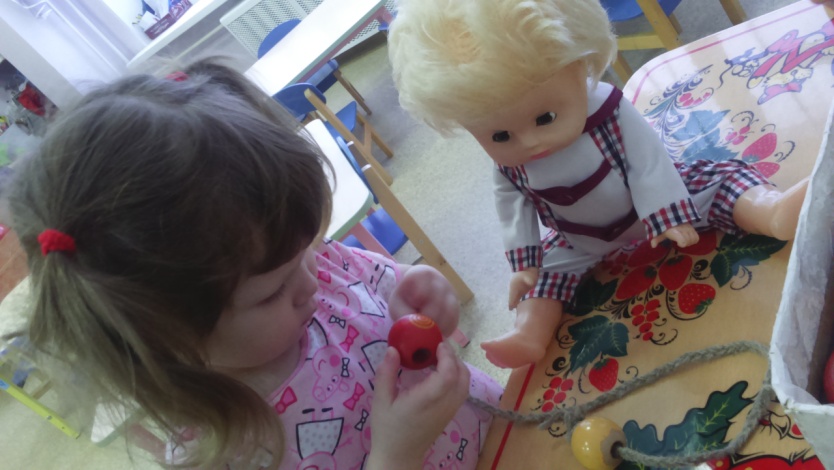 отгадывание загадок и сбор пазлов о профессиях;разучивание игр различной направленности: - дидактические игры «Подбери одежду для куклы Кати/Вани», «Гараж для машины», «Бусы для куклы» и др.;  - подвижные игры «Поезд», «Автомобили», «Воробушки и автомобиль» и др.; - сюжетно-ролевые игры «Машина едет по улице», «Строим забор», «К нам пришел доктор» и др. 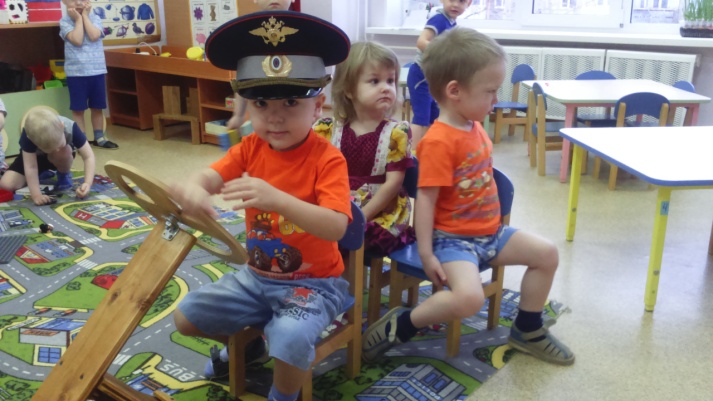 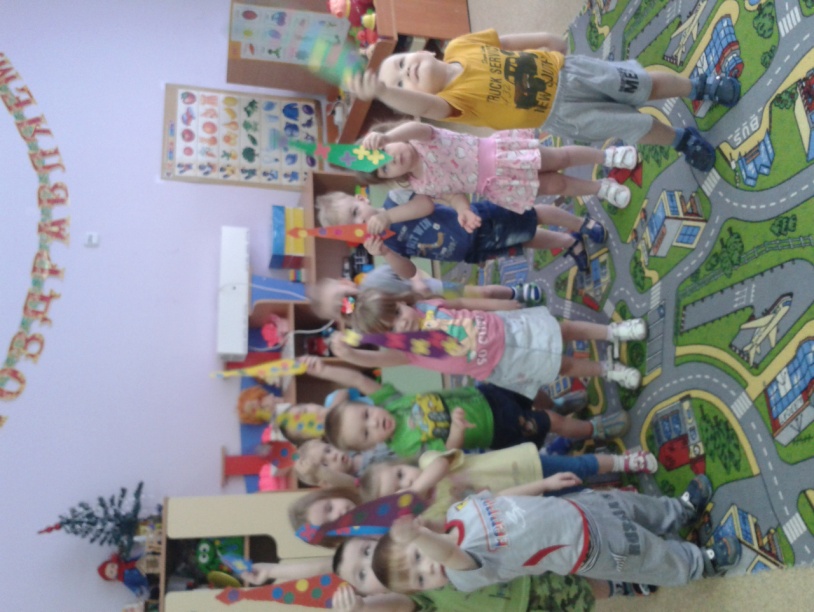 отражение темы проекта в лепке («Любимые игрушки мальчиков и девочек» - лепка самолетов и неваляшек), рисовании (раскрашивание одежды для мальчиков/девочек; раскрашивание игрушек для мальчиков/девочек), аппликации («Подарок для мамы», «Подарок для папы»), конструировании; участие детей в итоговом занятии – развлечении «В гостях у бабушки-Забавушки»; 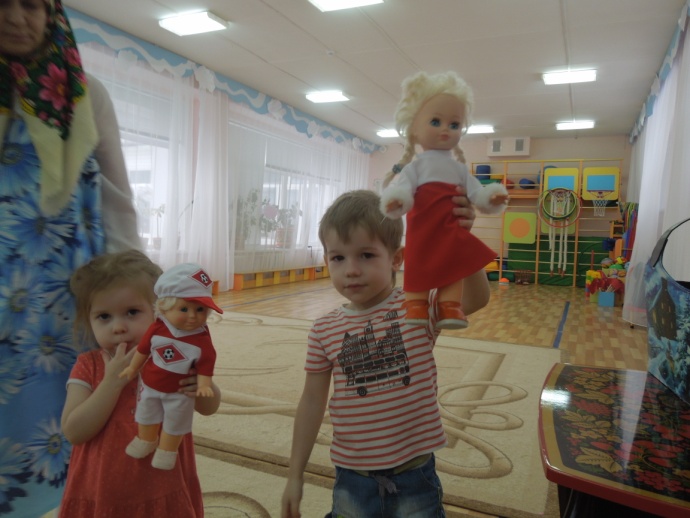 оформление фотовыставки «Я – как мама, я – как папа».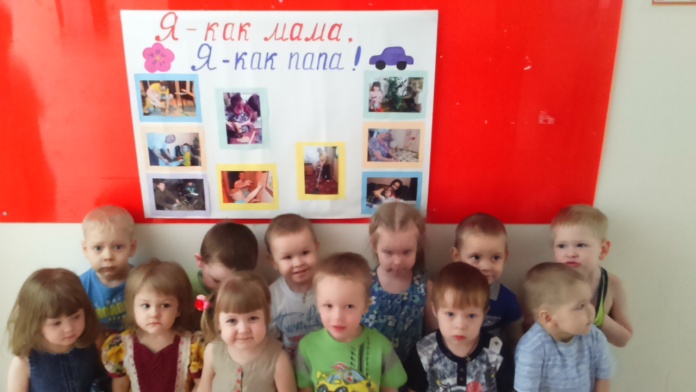 Ожидаемые результаты проектаНаблюдение за поведением детей в игровой деятельности, в общении друг с другом показали, что у них расширился кругозор, повысился интерес к близким людям и ровесникам, их взаимоотношениям, определилась гендерная позиция по отношению к окружающему миру и людям через игровую деятельность. В целом реализация проекта способствовала возрождению культуры русских традиций семейного воспитания как способа проявления мужественности и женственности, закреплению связей между членами семьи.Следует отметить, что одно из достоинств технологии проектирования в том, что каждому ребенку обеспечивается признание важности и необходимости в коллективе. Он видит результаты коллективных усилий группы. Частным, конкретным результатом работы для детей может быть рисунок, аппликация, альбом, сочиненная сказка, подготовленный концерт, спектакль, книга и др. В ходе реализации проекта у детей развивается самостоятельность, активность, ответственность, чувство доверия друг к другу, интерес к познанию. Используя метод проектов в работе с дошкольниками, необходимо помнить, что проект — продукт сотрудничества и сотворчества воспитателей, детей, родителей, а порой и всего персонала детского сада.Список литературы1. Боровлёва А.В. Проектный метод – как средство повышения качества образования//Управление дошкольным образовательным учреждением.-2006. - №7. – С.76-80. 2. Евдокимова Е.С. Развитие проектной культуры в образовательном процессе// Управление дошкольным образовательным учреждением.-2005. - 3. – С.18-22. 3. Крылова Н.М. Анализ концепций проектирования инновационных проектов в дошкольном образовании//Современный детский сад.- 2007. - №11- С.17-26; №12. – С.26-34.4. Лагода Т.С., Зуйкова М.Б. Проектный метод организации воспитательно-образовательной работы в ДОУ//Справочник старшего воспитателя дошкольного учреждения.- 2007. - №10.- С.36- 46. 8. Молчанова С.Г., Яковлева Г.В. Проектирование инновационной методической работы в ДОУ// Управление дошкольным образовательным учреждением.-2007. - №7. – С.25-29. 5. Проектный метод в деятельности дошкольного учреждения: Пособие для руководителей и практических работников ДОУ/ Авт.-сост.: Л.С. Киселева, Т.А.Данилина, Т.С. Лагода, М.Б.Зуйкова.- 4-е изд., испр. и доп. – М.: АРКТИ, 2006. – 96с. 